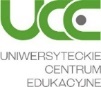 KARTA ZGŁOSZENIA UDZIAŁU W KURSIE KONSULTACYJNYM
dla kandydatów na I rok studiów w roku akademickim 2020/21uzupełnione zgłoszenie należy przesłać mailem uce@chopin.edu.plOpłatę za udział w kursie ( zgodnie z wyborem – 280 lub 470 zł) 
należy uiścić przelewem na rachunek bankowy:  
ALIOR BANK s.a. 72 2490 0005 0000 4600 8547 8731Dowód wpłaty należy okazać podczas rejestracji na zajęciaUwaga: Wpłacona kwota nie podlega zwrotowio przyjęciu na kurs decyduje kolejność zgłoszeńInformacja na temat przetwarzania danych osób biorących udział w szkoleniach i konferencjach organizowanych przez UCE UMFC.1.	Administratorem Pani/Pana danych osobowych jest Uniwersytet Muzyczny Fryderyka Chopina z siedzibą przy ul. Okólnik 2, 00-368 Warszawa (UMFC), reprezentowany przez Rektora UMFC,2.	Kontakt z inspektorem ochrony danych UMFC, który nadzoruje prawidłowość przetwarzania danych osobowych w UMFC realizowany jest za pośrednictwem adresu: iod@chopin.edu.pl, 3.	Pani/Pana dane osobowe w zakresie imienia, nazwiska, adresu e-mail, nr telefonu, przetwarzane będą w celu organizacji szkolenia lub konferencji, umożliwienia Pani/Panu udziału w nim, kontaktu z Państwem, dokumentowania czynności związanych z jego przebiegiem oraz w przypadku wydarzeń płatnych - dane w zakresie niezbędnym do wystawienia faktury przetwarzane będą w celu rozliczeń finansowo-księgowych (odpowiednio art.6 ust.1 lit b, c oraz f RODO).4.	W niektórych przypadkach może być odbierana od Pani/Pana zgoda  na przetwarzanie danych, którą w dowolnym momencie i bez podania przyczyny zawsze będzie można cofnąć,  5.	Podanie danych jest dobrowolne, jednak konieczne do umożliwienia Pani/Panu udziału w szkoleniu lub konferencji. Odmowa ich podania jest równoznaczna z brakiem możliwości uczestniczenia w szkoleniach i/lub konferencjach organizowanych przez UCE UMFC.6.	Informujemy, że podczas szkoleń i konferencji organizowanych przez UCE UMFC mogą być wykonywane fotorelacje lub zapisy filmowe, które następnie mogą zostać rozpowszechnione w różnych formach m.in. za pośrednictwem stron internetowych, mediów społecznościowych lub materiałów informacyjnych UCE UMFC, co tym samym wiąże się z rozpowszechnianiem wizerunku osób uczestniczących w wydarzeniach, 7.	Dane mogą zostać udostępniane innym odbiorcom (podmiotom zewnętrznym) jedynie w przypadkach przewidzianych przepisami prawa lub podmiotom, którym powierzono przetwarzanie danych na podstawie umowy, 8.	Odbiorcą danych osobowych w zakresie rozpowszechnianego wizerunku może być każdy, kto zapozna się z fotografią lub zapisem filmowym, jednak dane osobowe w zakresie imion i nazwisk nie będą udostępniane bez odebrania od Państwa wcześniejszej zgody. 9.	Dane przechowywane będą przez czas przewidziany dla archiwizacji dokumentacji w UMFC, a w przypadku danych przetwarzanych na podstawie Pani/Pana zgody do ustania celu przetwarzania, dla którego dane zostały zebrane lub do momentu jej cofnięcia,10.	Przysługuje Pani/Panu prawo dostępu do treści swoich danych, ich sprostowania, usunięcia, ograniczenia przetwarzania, do przenoszenia danych, wniesienia sprzeciwu – z zastrzeżeniem przepisów prawa oraz cofnięcia zgody na przetwarzanie w tych przypadkach, gdy przetwarzanie odbywa się na podstawie wyrażonej zgody,11.	Ma Pani/Pan również prawo do wniesienia skargi do organu nadzorczego – Prezesa Urzędu Ochrony Danych, z siedzibą w Warszawie, ul. Stawki 2,12.	Pani/Pana dane nie będą przetwarzane w sposób zautomatyzowany i nie będą poddawane profilowaniu. Dane nie będą również przekazywane do państw trzecich ani organizacji międzynarodowych.13.	Realizacja praw, o których mowa w pkt. 10 możliwa jest za pośrednictwem adresu e-mail uce@chopin.edu.pl lub iod@chopin.edu.pl.	Wyrażam zgodę na otrzymywanie drogą mailową zaproszeń, materiałów promocyjnych i aktualnej oferty szkoleniowej z UCE UMFC po zakończonym szkoleniu/konferencji na wskazany w karcie zgłoszenia adres e-mail. W przypadku wyrażonej zgody mam świadomość, że mogę ją w dowolnym momencie wycofać bez podawania przyczyny. Zgodę mogę wycofać przesyłając taką prośbę na adres mailowy uce@chopin.edu.pl.………………………………………………………………(imię, nazwisko, czytelny podpis)dane uczestnika kursudane uczestnika kursudane uczestnika kursudane uczestnika kursuImię i nazwiskoAdres e-mailTelefon kontaktowyEgzamin na wydziałspecjalność wybrane przedmioty  / *proszę o zaznaczenie krzyżykiem / wybrane przedmioty  / *proszę o zaznaczenie krzyżykiem / wybrane przedmioty  / *proszę o zaznaczenie krzyżykiem / wybrane przedmioty  / *proszę o zaznaczenie krzyżykiem /KSZTAŁCENIE SŁUCHUKSZTAŁCENIE SŁUCHU**15 godzin - wykładowcy: doc. Ewa Wilczyńska/ st. wykł. Elżbieta Brodzińska / zajęcia w godz.9.30 – 11.45 /15 godzin - wykładowcy: doc. Ewa Wilczyńska/ st. wykł. Elżbieta Brodzińska / zajęcia w godz.9.30 – 11.45 /15 godzin - wykładowcy: doc. Ewa Wilczyńska/ st. wykł. Elżbieta Brodzińska / zajęcia w godz.9.30 – 11.45 /15 godzin - wykładowcy: doc. Ewa Wilczyńska/ st. wykł. Elżbieta Brodzińska / zajęcia w godz.9.30 – 11.45 /HARMONIAHARMONIAHARMONIA*15 godzin - wykładowcy: dr Krzysztof Heering/ dr hab. Maria Pokrzywińska / zajęcia w godz.12.15 – 14.30 /15 godzin - wykładowcy: dr Krzysztof Heering/ dr hab. Maria Pokrzywińska / zajęcia w godz.12.15 – 14.30 /15 godzin - wykładowcy: dr Krzysztof Heering/ dr hab. Maria Pokrzywińska / zajęcia w godz.12.15 – 14.30 /15 godzin - wykładowcy: dr Krzysztof Heering/ dr hab. Maria Pokrzywińska / zajęcia w godz.12.15 – 14.30 /FORMY MUZYCZNE FORMY MUZYCZNE **15 godzin - wykładowcy: dr hab. Katarzyna Szymańska-Stułka / dr Małgorzata Waszak / zajęcia w godz.15.15 – 17.30 /15 godzin - wykładowcy: dr hab. Katarzyna Szymańska-Stułka / dr Małgorzata Waszak / zajęcia w godz.15.15 – 17.30 /15 godzin - wykładowcy: dr hab. Katarzyna Szymańska-Stułka / dr Małgorzata Waszak / zajęcia w godz.15.15 – 17.30 /15 godzin - wykładowcy: dr hab. Katarzyna Szymańska-Stułka / dr Małgorzata Waszak / zajęcia w godz.15.15 – 17.30 /KOSZT UDZIAŁU W KURSIE:JEDEN WYBRANY PRZEDMIOT                         280 złwięcej niż  JEDEN przedmiot                             470 złKOSZT UDZIAŁU W KURSIE:JEDEN WYBRANY PRZEDMIOT                         280 złwięcej niż  JEDEN przedmiot                             470 złKOSZT UDZIAŁU W KURSIE:JEDEN WYBRANY PRZEDMIOT                         280 złwięcej niż  JEDEN przedmiot                             470 złKOSZT UDZIAŁU W KURSIE:JEDEN WYBRANY PRZEDMIOT                         280 złwięcej niż  JEDEN przedmiot                             470 złZAJĘCIA ODBYWAJĄ SIĘ W SALI JÓZEFA ELSNERA DOMU STUDENCKIEGO DZIEKANKA
ul: Krakowskie Przedmieście 58/60, 00-001 WarszawaDATY SPOTKAŃ: 23 II, 22 III, 26 IV, 24 V, 7.VI  w godz. 9.30 – 17.30ZAJĘCIA ODBYWAJĄ SIĘ W SALI JÓZEFA ELSNERA DOMU STUDENCKIEGO DZIEKANKA
ul: Krakowskie Przedmieście 58/60, 00-001 WarszawaDATY SPOTKAŃ: 23 II, 22 III, 26 IV, 24 V, 7.VI  w godz. 9.30 – 17.30ZAJĘCIA ODBYWAJĄ SIĘ W SALI JÓZEFA ELSNERA DOMU STUDENCKIEGO DZIEKANKA
ul: Krakowskie Przedmieście 58/60, 00-001 WarszawaDATY SPOTKAŃ: 23 II, 22 III, 26 IV, 24 V, 7.VI  w godz. 9.30 – 17.30ZAJĘCIA ODBYWAJĄ SIĘ W SALI JÓZEFA ELSNERA DOMU STUDENCKIEGO DZIEKANKA
ul: Krakowskie Przedmieście 58/60, 00-001 WarszawaDATY SPOTKAŃ: 23 II, 22 III, 26 IV, 24 V, 7.VI  w godz. 9.30 – 17.30